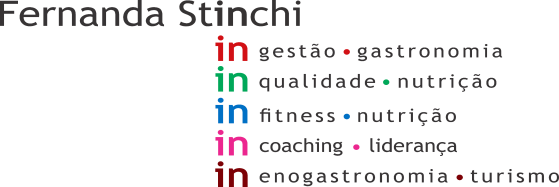 Data: 03/07/21Início: 08:30Cliente: Madrid 1Término: 11:00Consultor:  Diango	Setor- Estoque padariaNÃO CONFORMIDADE: Presença de produto não compatível com o local. (Polivitamínico). (RECORRENTE)AÇÃO CORRETIVA: Retirar do local e orientar os colaboradores envolvidos no processo. Setor – Produção padariaNÃO CONFORMIDADE: Presença de piso quebrado próximo aos freezeres de produtos abertos. AÇÃO CORRETIVA: Providenciar manutenção. NÃO CONFORMIDADE: Presença de produto sem identificação em geladeira (Tapioca)AÇÃO CORRETIVA: Providenciar identificação e orientar os colaboradores envolvidos no processo. Setor- Despensa farinhas ( em baixo da escada) NÃO AUDITADA POR ESTAR FECHADASetor- Padaria atendimentoNÃO CONFORMIDADE: Salgados recheados expostos para venda, em temperatura ambiente.AÇÃO CORRETIVA: Expor para venda, refrigerado até 7°C, ou aquecido com no mínimo 60°C.NÃO CONFORMIDADE: Presença de tomada sem protetor, expondo fiação, próximo a pia de higiene das mãos.AÇÃO CORRETIVA: Providenciar manutenção.Setor- Padaria LojaNÃO CONFORMIDADE: Tortas recheadas, e bolos com cobertura, expostos para venda, em temperatura ambiente.AÇÃO CORRETIVA: Expor para venda, refrigerado até 7°C, ou aquecido com no mínimo 60°C.Setor- Câmara congelada padariaNÃO CONFORMIDADE: Presença de acumulo de gelo próximo ao condensador. (RECORRENTE)AÇÃO CORRETIVA: Providenciar degelo. NÃO CONFORMIDADE: Presença de piso sujo. AÇÃO CORRETIVA: Providenciar higienização.Setor- Câmara fria padariaNÃO CONFORMIDADE: Presença de produto com data de validade após aberto, divergente do fabricante. (Chantily com data de 4 dias, quando o fabricante orienta 2 dias)AÇÃO CORRETIVA: Identificar corretamente e orientar os colaboradores envolvidos no processo.Setor- Manipulação FriosNÃO CONFORMIDADE: Presença de limo em torneira de pia de manipulação.AÇÃO CORRETIVA: Providenciar limpeza. Setor- Frios/Armário e prateleira (área externa) EM CONFORMIDADE Setor- Câmara fria/FriosNÃO CONFORMIDADE: Presença de de produto sem tabela nutricional. (azeitona preta).AÇÃO CORRETIVA: Providenciar carga na Balança. Setor- Câmara congelada/FriosNÃO CONFORMIDADE: Presença de proteção de hélices do condensador quebradas. (RECORRENTE)AÇÃO CORRETIVA: Providenciar troca. (RISCO DE DANIFICAR O CONDENSADOR)Setor- Frios atendimento/ LojaNÃO CONFORMIDADE: Presença de sujidade em parte interior de lixeira.AÇÃO CORRETIVA: Providenciar higienização. Setor- Frios expositores loja (equipamentos de refrigeração/congelamento/ frutas secas)  NÃO CONFORMIDADE: Presença de queijo emmental  da marca Select com bolor. AÇÃO CORRETIVA: Descartar. NÃO CONFORMIDADE: Presença de produto com peso porém com indicação de pesagem na frente do cliente impresso na embalagem. (Queijo da Canastra Três Marias).AÇÃO CORRETIVA: Pesar somente na frente do cliente conforme solicitado pelo fabricante. Setor-  Frios /Despensa frutas secas e castanhas (em baixo da escada)NÃO AUDITADOSetor-  F.L.V. /ManipulaçãoNÃO CONFORMIDADE: Presença de colaborador sem touca na área. AÇÃO CORRETIVA: Orientar os colaboradores quando ao uso do EPI corretamente. NÃO CONFORMIDADE: Setor de manipulação, não climatizado.AÇÃO CORRETIVA: Providenciar climatizador Portaria 2619 de 2011-7.16. A temperatura das áreas climatizadas deve ser mantida entre 12ºC e 18ºC e a manipulação nestas áreas não deve ultrapassar 2 horas por lote.Setor- F.L.V./Câmara friaNÃO CONFORMIDADE: Presença de colaboradora sem sapato de segurança dentro da câmara.AÇÃO CORRETIVA: Providenciar EPI. Setor- F.L.V./EstoqueNÃO CONFORMIDADE: Presença de produto vencido no local. Sanitizante de verduras e legumes da marca QualiFood. (Vencido em 30/06/2021)AÇÃO CORRETIVA: Providenciar higienização. Setor- F.L.V./ Expositores lojaNÃO CONFORMIDADE: Presença de produto vencido (Alface da marca La Vita, vencido em 03/07/2021)AÇÃO CORRETIVA: Descartar o produtoNÃO CONFORMIDADE: Presença de Produtos sem tabela nutricional (mandioquinha e kiwi manipulados)AÇÃO CORRETIVA: Providenciar carga em balança.Setor- F.L.V. expositor refrigerado OrgânicosNÃO AUDITADOSetor- F.L.V. Ilha OrgânicosNÃO AUDITADOSetor- Açougue/Armário e prateleira (área externa) NÃO AUDITADOSetor- Açougue – Lava botasNÃO AUDITADOSetor- Açougue AtendimentoEM CONFORMIDADE Setor- Açougue manipulaçãoNÃO CONFORMIDADE: Presença de produto encostado no teto, bandejas descartáveis. AÇÃO CORRETIVA: Armazenar de forma correta e orientar os colaboradores envolvidos no processo.Setor- Açougue/ Câmara congeladaEM CONFORMIDADE Setor- Açougue Câmara refrigeradaEM CONFORMIDADE Setor- Açougue/ Expositores lojaNÃO CONFORMIDADE: Carne e frango moídos, vendidos em bandeja, produzida no local. (RECORRENTE).AÇÃO CORRETIVA: Proibido! Retirar da loja.Portaria 2619 de 2011-  9.10. É permitida a comercialização de carne moída, desde que a moagem seja feita, obrigatoriamente, a pedido e na presença do comprador.Setor- MerceariaEM CONFORMIDADE Setor- Estoque/ Papel higiênicoNÃO AUDITADOSetor- Estoque higiene pessoal/descartáveisNÃO AUDITADOSetor- Estoque Escritório/descaráveisNÃO AUDITADOSetor- Estoque SecoNÃO AUDITADOSetor- Área externaNÃO AUDITADOSetor- Mezanino NÃO AUDITADOSetor- Cozinha funcionáriosNÃO AUDITADOSetor- RefeitórioNÃO AUDITADOSetor- Descanso funcionáriosNÃO AUDITADOSetor- Vestiário femininoNÃO AUDITADOSetor- Vestiário masculinoNÃO AUDITADOSetor- Descarte de resíduosNÃO OBSERVADOSetor- Banheiro estacionamentoNÃO AUDITADOSetor- Banheiro ClientesNÃO AUDITADOSetor- RecebimentoNÃO AUDITADOSetor- Impróprios/trocaNÃO AUDITADO